Техническая спецификацияЛОТ№1 ПЕРЧАТКИ МЕДИЦИНСКИЕПРИМЕРНОЕИЗОБРАЖЕНИЕ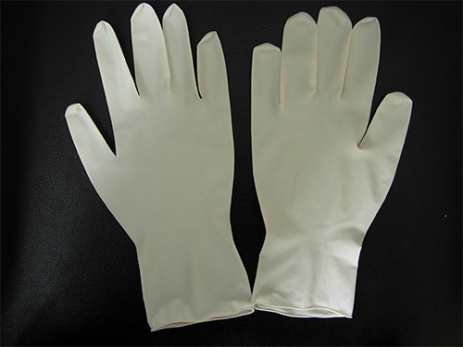 ФНКЦИОНАЛЬНОЕ НАЗНАЧЕНИЕПредназначены для защиты рук от легких повреждений и для защиты рук от воздействия  ГСМ.ФИЗИЧЕСКОЕ ОПИСАНИЕ И ХАРАКТЕРИСТИКИ МАТЕРИАЛАПерчатки латексные нестерильные должны быть изготовлены из натурального латекса,
   неопудренные, с валиком
•  Гладкие и текстурированные.
•  Имеют одинаковую форму для правой и левой руки
•  Длина манжеты – не менее 230 мм
•  Размеры: L, XLВес пары не менее 35 грамм.Перчатки поставляются в парах.СРОК ГОДНОСТИНе менее 2-х лет на момент поставкиДОПОЛНИТЕЛЬНЫЕ УСЛОВИЯ ПОСТАВКИПоставку осуществить за 2 раза равными долями с интервалом 4 месяца.Примечания:Предоставление образца обязательно, на следующий после закрытия торга  день до 13:00. Образец возврату не подлежитАдрес : Турксибский район, район Аэропорта, улица Огарева 55, Гостиница Экипаж, 2 Этаж. Вн.тел. 4605Ценовое предложение должно содержать следующее:1) техническую спецификацию;2) наименование, точные  характеристики и количество поставляемых товаров (с указанием марки/модели, наименования производителя и страны происхождения).Продавец обязан одновременно с передачей товара передать покупателю его принадлежности, а также относящиеся к нему документы (документы, удостоверяющие комплектность, безопасность, качество товара, порядок эксплуатации и т.п.), предусмотренные нормативными правовыми актами или договором.ЛОТ №2 КИСТЬ плоская от 20 до 25 ммПРИМЕРНОЕИЗОБРАЖЕНИЕ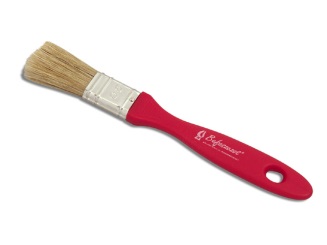 ФУНКЦИОНАЛЬНОЕ НАЗНАЧЕНИЕИспользуются для окрашивания поверхностей (наружных и внутренних)ФИЗИЧЕСКОЕ ОПИСАНИЕ И ХАРАКТЕРИСТИКИ МАТЕРИАЛАКисть с деревянной ручкой, ворс кисти должен состоять MIN на  60% из натуральной шерсти. Ворсовая часть кисти должна крепиться к ручке металлической пластиной-зажимом, ворс в зажиме ручки проклеен.СРОК ГОДНОСТИНе менее 2-х лет на момент поставкиПримечания:Предоставление образца обязательно, на следующий день после закрытия торга  до 13:00. Адрес : Тюрксибский район, район Аэропорта, улица Огарева 55, Гостиница Экипаж, 2 Этаж. Вн.тел. 4605Ценовое предложение должно содержать следующее:1) техническую спецификацию;2) наименование, точные характеристики и количество поставляемых товаров (с указанием марки/модели, наименования производителя и страны происхождения).Продавец обязан одновременно с передачей товара передать покупателю его принадлежности, а также относящиеся к нему документы (документы, удостоверяющие комплектность, безопасность, качество товара, порядок эксплуатации и т.п.), предусмотренные нормативными правовыми актами или договором.